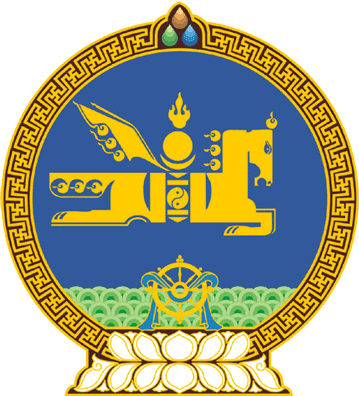 МОНГОЛ УЛСЫН ИХ ХУРЛЫНТОГТООЛ2019 оны 10 сарын 11 өдөр     		            Дугаар 79                     Төрийн ордон, Улаанбаатар хотБүгд Найрамдах Беларусь Улсад  Элчин сайдын яам нээн  ажиллуулах тухайДипломат албаны тухай хуулийн 6 дугаар зүйлийн 6.4 дэх хэсэг, Монгол Улсын Их Хурлын чуулганы хуралдааны дэгийн тухай хуулийн 431 дүгээр зүйлийн 431.3 дахь хэсгийг үндэслэн Монгол Улсын Их Хурлаас ТОГТООХ нь:Бүгд Найрамдах Беларусь Улсын нийслэл Минск хотод Монгол Улсын Элчин сайдын яам нээн ажиллуулахаар тогтоосугай.		МОНГОЛ УЛСЫН  		ИХ ХУРЛЫН ДАРГА				Г.ЗАНДАНШАТАР 